NATJEČAJ ZA UPIS UČENIKA U I. RAZRED SREDNJE ŠKOLE U ŠKOLSKOJ GODINI 2020./2021.Ugostiteljsko-turistička škola Osijek, MATIJE GUPCA 61; ; centrala: 031/211-095; ostali: 031/212-981; ravnatelj: 031/215058; email: ured@ss-ugostiteljsko-turisticka-os.skole.hrHotelijersko-turistički tehničar (070104)Dodatne napomeneKonobar (071333)Dodatne napomeneKuhar (071233)Dodatne napomeneSlastičar (092533)Dodatne napomeneTurističko-hotelijerski komercijalist (070204)Dodatne napomene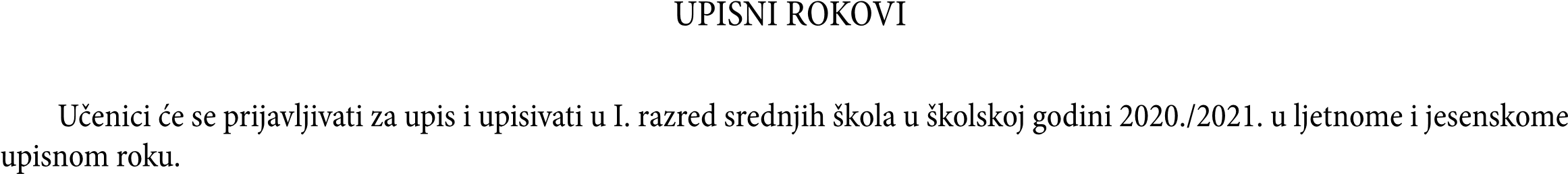 Trajanje obrazovnog programa u godinama4Broj učenika26Predmet od posebne važnosti za upis (određuje srednja škola)BiologijaNatjecanje iz znanja koje se vrednuje pri upisu (određuje ga srednja škola)Natjecanje i smotra iz biologijePopis zdravstvenih zahtjeva za program obrazovanjauredan vid, uredan sluh, sposobnost funkcionalnog glasovno-jezičnogovornog izražavanja u svrhu uspostavljanja komunikacije, uredna funkcija gornjih ekstremiteta, uredno kognitivno i emocionalno funkcioniranjePopis potrebnih dokumenata koji su uvjet za upis u programpotvrda nadležnoga školskog liječnikaDatumi provođenja dodatnih ispita i provjera-Datumi provođenja provjera poznavanja 1. stranog jezikaProvjera predznanja engleskoga jezika - 1.sj - 15.07.2020. u 8.00 sati; Provjera predznanja njemačkoga jezika - 1.sj - 15.07.2020 u 8.00 satiDatumi provođenja provjera poznavanja 1. stranog jezika za učenike s teškoćama u razvojuProvjera predznanja engleskoga jezika - 1.sj - 1.07.2020 u 8.00 sati; Provjera predznanja njemačkoga jezika - 1.sj - 1.07.2020 u 8.00 satiPopis stranih jezika koji se izvode u školi kao obvezni nastavni predmetiEngleski jezik, Francuski jezik, Njemački jezikPopis nastavnih predmeta koji se izvode u školi kao izborni nastavni predmetVjeronauk, EtikaBodovni prag-Naknada za povećane troškove obrazovanja (učenikov udjel godišnje)0,00knIznos školarine za kandidate izvan EU4.000,00knTrajanje obrazovnog programa u godinama3Broj učenika52Predmet od posebne važnosti za upis (određuje srednja škola)-Natjecanje iz znanja koje se vrednuje pri upisu (određuje ga srednja škola)-Popis zdravstvenih zahtjeva za program obrazovanjauredan vid, raspoznavanje osnovnih boja, uredan sluh, sposobnost funkcionalnog glasovno-jezično-govornog izražavanja u svrhu uspostavljanja komunikacije, uredan njuh, uredna funkcija mišićnokoštanog sustava, uredna funkcija dišnog sustava, uredna funkcija srčanožilnog sustava, uredna funkcija kože na šakama i podlakticama, uredno kognitivno i emocionalno funkcioniranjePopis potrebnih dokumenata koji su uvjet za upis u programpotvrda nadležnoga školskog liječnikaDatumi provođenja dodatnih ispita i provjera-Datumi provođenja provjera poznavanja 1. stranog jezikaProvjera predznanja engleskoga jezika - 1.sj - 15.07.2020. u 8.00 sati; Provjera predznanja njemačkoga jezika - 1.sj - 15.07.2020 u 8.00 satiDatumi provođenja provjera poznavanja 1. stranog jezika za učenike s teškoćama u razvojuProvjera predznanja engleskoga jezika - 1.sj - 1.07.2020 u 8.00 sati; Provjera predznanja njemačkoga jezika - 1.sj - 1.07.2020 u 8.00 satiPopis stranih jezika koji se izvode u školi kao obvezni nastavni predmetiEngleski jezik, Njemački jezikPopis nastavnih predmeta koji se izvode u školi kao izborni nastavni predmetEtika, VjeronaukBodovni prag-Naknada za povećane troškove obrazovanja (učenikov udjel godišnje)0,00knIznos školarine za kandidate izvan EU4.000,00knTrajanje obrazovnog programa u godinama3Broj učenika78Predmet od posebne važnosti za upis (određuje srednja škola)-Natjecanje iz znanja koje se vrednuje pri upisu (određuje ga srednja škola)-Popis zdravstvenih zahtjeva za program obrazovanjauredan vid, sposobnost funkcionalnog glasovno-jezično-govornog izražavanja u svrhu uspostavljanja komunikacije, sposobnost raspoznavanja boja, uredan njuh, uredan okus, uredna funkcija mišićno-koštanog, dišnog i srčano-žilnog sustava, uredna funkcija kože, uredna ravnoteže i stabilno stanje svijesti, uredno kognitivno i emocionalno funkcioniranje, odsutnost alergije na profesionalne alergenePopis potrebnih dokumenata koji su uvjet za upis u programliječnička svjedodžba medicine radaDatumi provođenja dodatnih ispita i provjera-Datumi provođenja provjera poznavanja 1. stranog jezikaProvjera predznanja engleskoga jezika - 1.sj - 15.07.2020. u 8.00 sati; Provjera predznanja njemačkoga jezika - 1.sj - 15.07.2020 u 8.00 satiDatumi provođenja provjera poznavanja 1. stranog jezika za učenike s teškoćama u razvojuProvjera predznanja engleskoga jezika - 1.sj - 1.07.2020 u 8.00 sati; Provjera predznanja njemačkoga jezika - 1.sj - 1.07.2020 u 8.00 satiPopis stranih jezika koji se izvode u školi kao obvezni nastavni predmetiEngleski jezik, Francuski jezik, Njemački jezikPopis nastavnih predmeta koji se izvode u školi kao izborni nastavni predmetEtika, VjeronaukBodovni prag-Naknada za povećane troškove obrazovanja (učenikov udjel godišnje)0,00knIznos školarine za kandidate izvan EU4.000,00knTrajanje obrazovnog programa u godinama3Broj učenika26Predmet od posebne važnosti za upis (određuje srednja škola)-Natjecanje iz znanja koje se vrednuje pri upisu (određuje ga srednja škola)-Popis zdravstvenih zahtjeva za program obrazovanjauredan vid, sposobnost raspoznavanja boja, uredan osjet mirisa i okusa, uredna funkcija mišićno koštanog, dišnog i srčano-žilnog sustava, uredna funkcija kože, odsustvo bolesti ili stanja koja mogu dovesti do gubitka svijesti, uredno kognitivno i emocionalno funkcioniranje, odsutnost alergije na profesionalne alergenePopis potrebnih dokumenata koji su uvjet za upis u programliječnička svjedodžba medicine radaDatumi provođenja dodatnih ispita i provjera-Datumi provođenja provjera poznavanja 1. stranog jezikaProvjera predznanja engleskoga jezika - 1.sj - 15.07.2020. u 8.00 sati; Provjera predznanja njemačkoga jezika - 1.sj - 15.07.2020 u 8.00 satiDatumi provođenja provjera poznavanja 1. stranog jezika za učenike s teškoćama u razvojuProvjera predznanja engleskoga jezika - 1.sj - 1.07.2020 u 8.00 sati; Provjera predznanja njemačkoga jezika - 1.sj - 1.07.2020 u 8.00 satiPopis stranih jezika koji se izvode u školi kao obvezni nastavni predmetiEngleski jezik, Njemački jezikPopis nastavnih predmeta koji se izvode u školi kao izborni nastavni predmetEtika, VjeronaukBodovni prag-Naknada za povećane troškove obrazovanja (učenikov udjel godišnje)0,00knIznos školarine za kandidate izvan EU4.000,00knTrajanje obrazovnog programa u godinama4Broj učenika52Predmet od posebne važnosti za upis (određuje srednja škola)BiologijaNatjecanje iz znanja koje se vrednuje pri upisu (određuje ga srednja škola)Natjecanje i smotra iz biologijePopis zdravstvenih zahtjeva za program obrazovanjauredan vid, uredan sluh, sposobnost funkcionalnog glasovno-jezičnogovornog izražavanja u svrhu uspostavljanja komunikacije, uredna funkcija gornjih ekstremiteta, uredno kognitivno i emocionalno funkcioniranjePopis potrebnih dokumenata koji su uvjet za upis u programpotvrda nadležnoga školskog liječnikaDatumi provođenja dodatnih ispita i provjera-Datumi provođenja provjera poznavanja 1. stranog jezikaProvjera predznanja engleskoga jezika - 1.sj - 15.07.2020. u 8.00 sati; Provjera predznanja njemačkoga jezika - 1.sj - 15.07.2020 u 8.00 satiDatumi provođenja provjera poznavanja 1. stranog jezika za učenike s teškoćama u razvojuProvjera predznanja engleskoga jezika - 1.sj - 1.07.2020 u 8.00 sati; Provjera predznanja njemačkoga jezika - 1.sj - 1.07.2020 u 8.00 satiPopis stranih jezika koji se izvode u školi kao obvezni nastavni predmetiEngleski jezik, Njemački jezikPopis nastavnih predmeta koji se izvode u školi kao izborni nastavni predmetVjeronauk, EtikaBodovni prag-Naknada za povećane troškove obrazovanja (učenikov udjel godišnje)0,00knIznos školarine za kandidate izvan EU4.000,00kn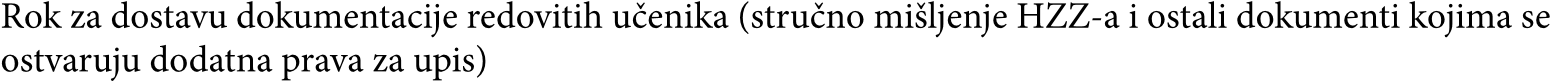 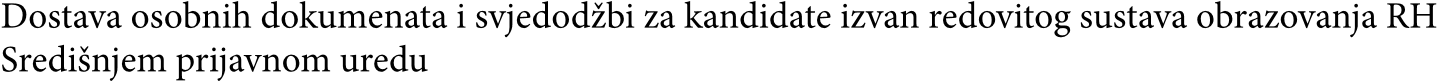 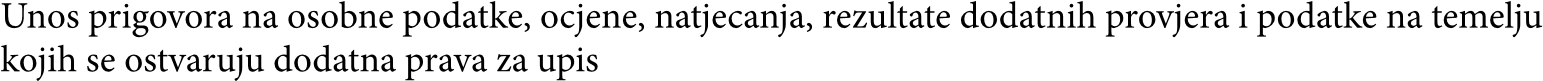 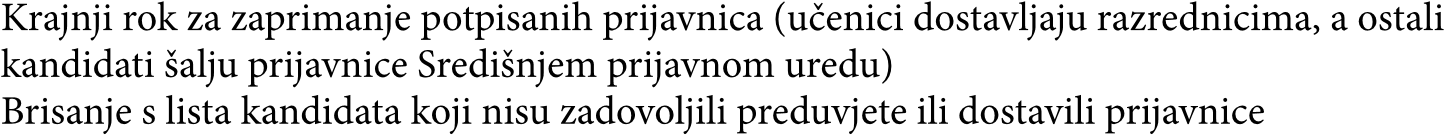 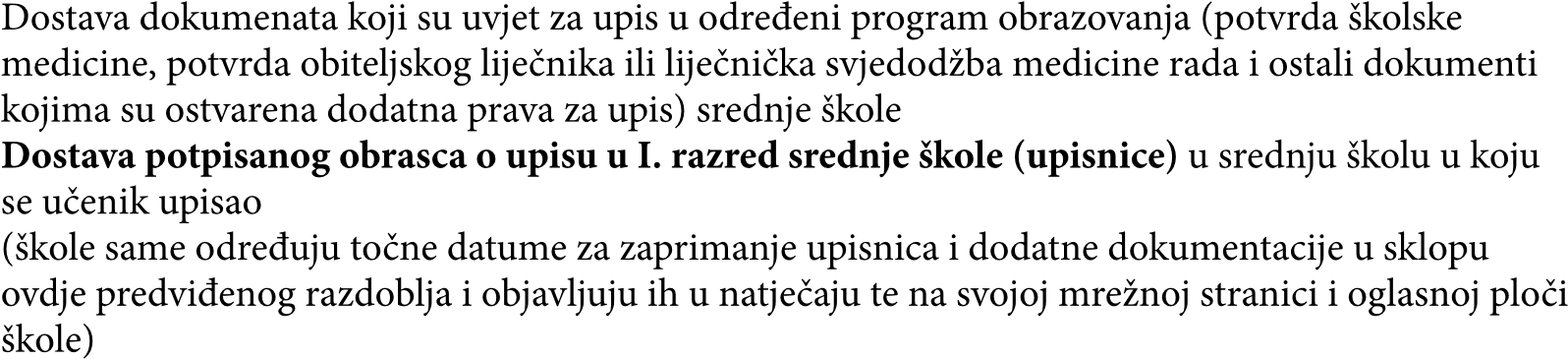 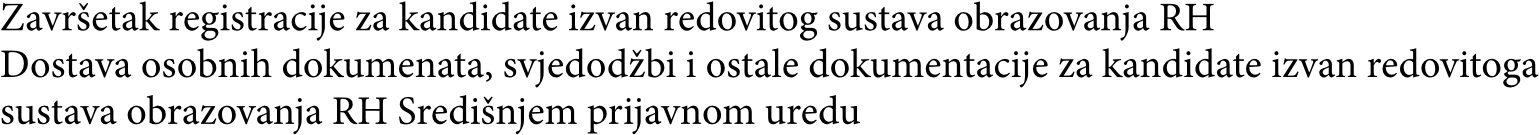 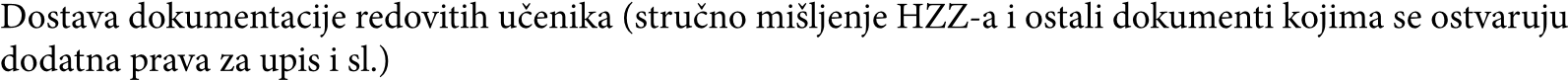 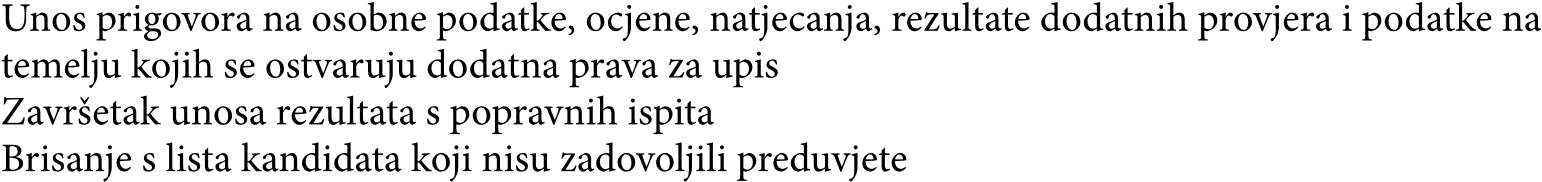 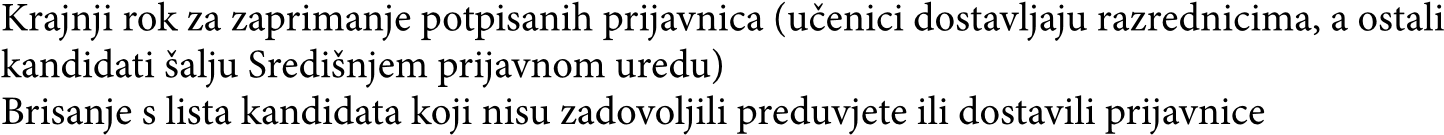 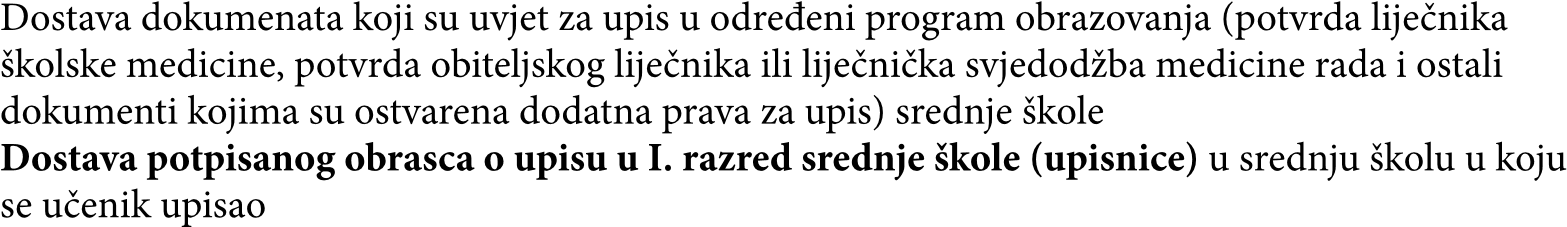 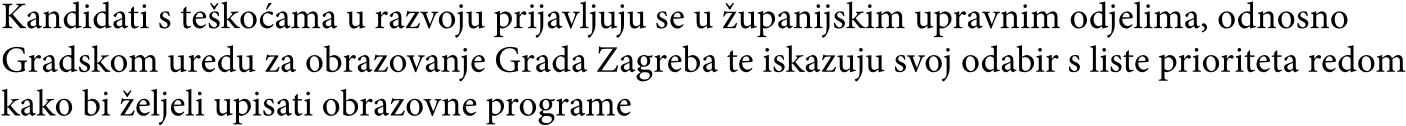 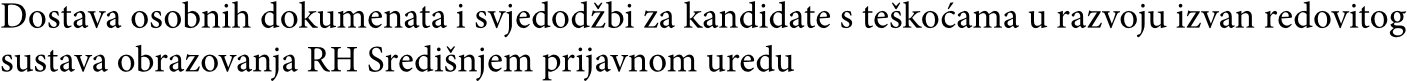 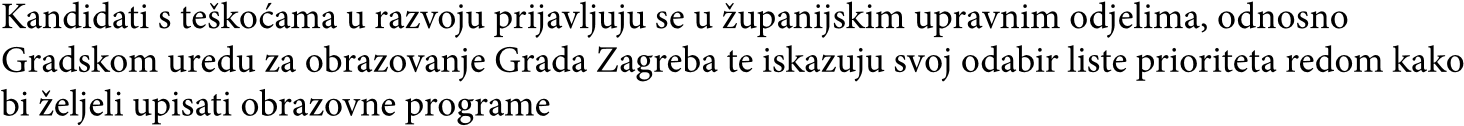 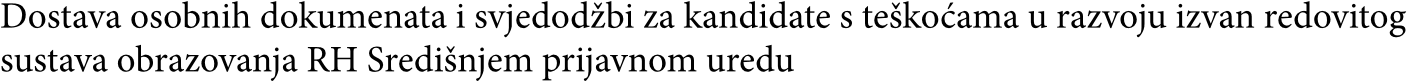 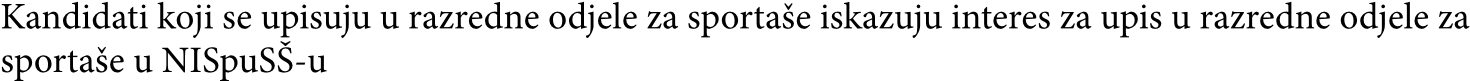 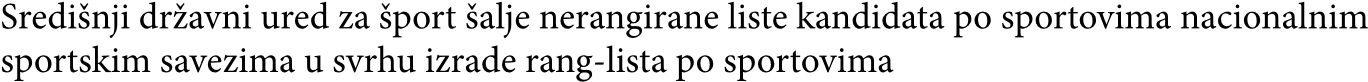 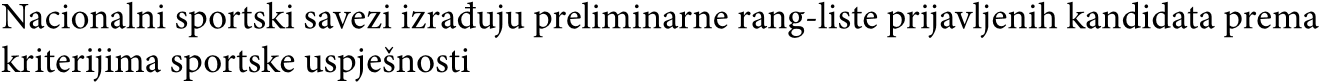 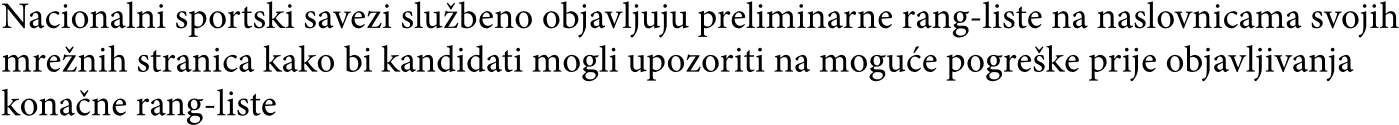 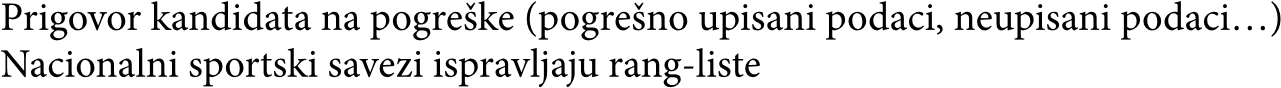 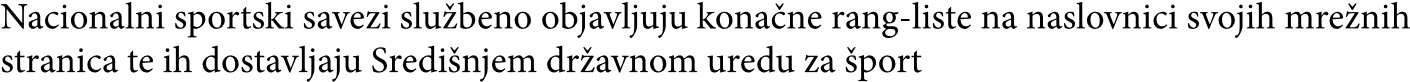 